                                                                                   23.07.2021            259-01-03-217          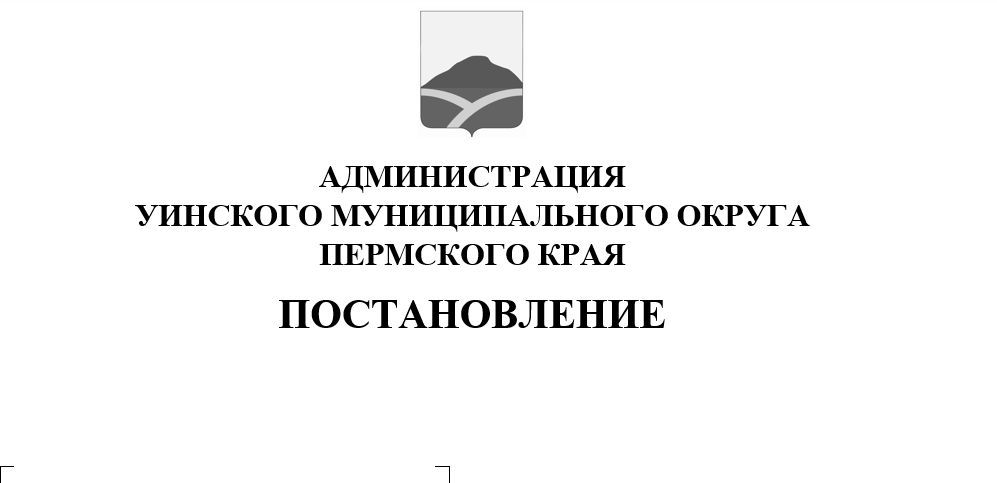            В соответствии с ч.1 ст. 26.1 Федерального закона от 6 октября 2003 года № 131-ФЗ «Об общих принципах организации местного самоуправления в Российской Федерации», Решением Думы Уинского муниципального округа Пермского края от 30.06.2021 года № 233 «Об утверждении Порядка определения части территории Уинского муниципального округа, на которой могут реализовываться инициативные проекты», администрация Уинского муниципального округа Пермского краяПОСТАНОВЛЯЕТ:1. Определить часть территории Уинского муниципального округа Пермского края для реализации инициативного проекта «Устройство ограждения православного кладбища в с.Усановка», поступившего от инициативной группы - в границах с. Усановка,  расположенного в северо-восточной части Уинского района, на берегу реки  Ирень в составе Уинского муниципального округа.2. Настоящее постановление вступает в силу со дня его официального обнародования и подлежит размещению на официальном сайте администрации Уинского муниципального округа Пермского края в сети «Интернет».3. Контроль за исполнением постановления оставляю за собой.И.о главы администрации Уинскогомуниципального округа                                                                              Ю.А.Матынова